									Załącznik nr 1WZÓRZałącznik nr 1 – Dane finansowe Wnioskodawcy w odniesieniu do działalności prowadzonej na obszarze Obrębów ewidencyjnych, w stosunku do której Wnioskodawca wnosi o udzielenie Wsparcia Finansowego,Załącznik nr 2 – Zestawienie pozycji przychodowych i kosztowych dla podmiotów nieprowadzących ksiąg rachunkowych ani podatkowej książki przychodów i rozchodów.WNIOSEK O UDZIELENIE WSPARCIA FINANSOWEGO WNIOSEK O UDZIELENIE WSPARCIA FINANSOWEGO WNIOSEK O UDZIELENIE WSPARCIA FINANSOWEGO WNIOSEK O UDZIELENIE WSPARCIA FINANSOWEGO WNIOSEK O UDZIELENIE WSPARCIA FINANSOWEGO WNIOSEK O UDZIELENIE WSPARCIA FINANSOWEGO WNIOSEK O UDZIELENIE WSPARCIA FINANSOWEGO 1. DANE WNIOSKODAWCY 1. DANE WNIOSKODAWCY 1. DANE WNIOSKODAWCY 1. DANE WNIOSKODAWCY 1. DANE WNIOSKODAWCY 1. DANE WNIOSKODAWCY 1. DANE WNIOSKODAWCY 1.1. Firma / Nazwa / Imię i nazwisko Wnioskodawcy1.1. Firma / Nazwa / Imię i nazwisko Wnioskodawcy1.1. Firma / Nazwa / Imię i nazwisko Wnioskodawcy1.1. Firma / Nazwa / Imię i nazwisko Wnioskodawcy1.1. Firma / Nazwa / Imię i nazwisko Wnioskodawcy1.1. Firma / Nazwa / Imię i nazwisko Wnioskodawcy1.1. Firma / Nazwa / Imię i nazwisko Wnioskodawcy1.2. Adres siedziby Wnioskodawcy / Adres miejsca zamieszkania Wnioskodawcy1.2. Adres siedziby Wnioskodawcy / Adres miejsca zamieszkania Wnioskodawcy1.2. Adres siedziby Wnioskodawcy / Adres miejsca zamieszkania Wnioskodawcy1.2. Adres siedziby Wnioskodawcy / Adres miejsca zamieszkania Wnioskodawcy1.2. Adres siedziby Wnioskodawcy / Adres miejsca zamieszkania Wnioskodawcy1.2. Adres siedziby Wnioskodawcy / Adres miejsca zamieszkania Wnioskodawcy1.2. Adres siedziby Wnioskodawcy / Adres miejsca zamieszkania Wnioskodawcy1.3. Adres prowadzenia działalności, w odniesieniu do której składany jest Wniosek 1.3. Adres prowadzenia działalności, w odniesieniu do której składany jest Wniosek 1.3. Adres prowadzenia działalności, w odniesieniu do której składany jest Wniosek 1.3. Adres prowadzenia działalności, w odniesieniu do której składany jest Wniosek 1.3. Adres prowadzenia działalności, w odniesieniu do której składany jest Wniosek 1.3. Adres prowadzenia działalności, w odniesieniu do której składany jest Wniosek 1.3. Adres prowadzenia działalności, w odniesieniu do której składany jest Wniosek 1.4. Data utworzenia Wnioskodawcy (dd.mm.rrrr)1.4. Data utworzenia Wnioskodawcy (dd.mm.rrrr)1.4. Data utworzenia Wnioskodawcy (dd.mm.rrrr)1.4. Data utworzenia Wnioskodawcy (dd.mm.rrrr)1.4. Data utworzenia Wnioskodawcy (dd.mm.rrrr)1.4. Data utworzenia Wnioskodawcy (dd.mm.rrrr)1.4. Data utworzenia Wnioskodawcy (dd.mm.rrrr)1.5. Forma prawna Wnioskodawcy lub forma prowadzonej przez Wnioskodawcę działalności (np.: forma spółki prawa handlowego, jednoosobowa działalność gospodarcza, działalność rolnicza)1.5. Forma prawna Wnioskodawcy lub forma prowadzonej przez Wnioskodawcę działalności (np.: forma spółki prawa handlowego, jednoosobowa działalność gospodarcza, działalność rolnicza)1.5. Forma prawna Wnioskodawcy lub forma prowadzonej przez Wnioskodawcę działalności (np.: forma spółki prawa handlowego, jednoosobowa działalność gospodarcza, działalność rolnicza)1.5. Forma prawna Wnioskodawcy lub forma prowadzonej przez Wnioskodawcę działalności (np.: forma spółki prawa handlowego, jednoosobowa działalność gospodarcza, działalność rolnicza)1.5. Forma prawna Wnioskodawcy lub forma prowadzonej przez Wnioskodawcę działalności (np.: forma spółki prawa handlowego, jednoosobowa działalność gospodarcza, działalność rolnicza)1.5. Forma prawna Wnioskodawcy lub forma prowadzonej przez Wnioskodawcę działalności (np.: forma spółki prawa handlowego, jednoosobowa działalność gospodarcza, działalność rolnicza)1.5. Forma prawna Wnioskodawcy lub forma prowadzonej przez Wnioskodawcę działalności (np.: forma spółki prawa handlowego, jednoosobowa działalność gospodarcza, działalność rolnicza)1.6. Numer NIP / numer PESEL1.6. Numer NIP / numer PESEL1.6. Numer NIP / numer PESEL1.7. Numer KRS / REGON1.7. Numer KRS / REGON1.7. Numer KRS / REGON1.7. Numer KRS / REGON1.8. Status Wnioskodawcy1.8. Status Wnioskodawcy1.8. Status Wnioskodawcy1.8. Status Wnioskodawcy1.8. Status Wnioskodawcy1.8. Status Wnioskodawcy1.8. Status Wnioskodawcymikroprzedsiębiorcamikroprzedsiębiorca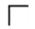 średni przedsiębiorca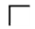 mały przedsiębiorcamały przedsiębiorcaduży przedsiębiorcainne:inne:inne:inne:2. PRZEDMIOT DZIAŁALNOŚCI GOSPODARCZEJ PROWADZONEJ PRZEZ WNIOSKODAWCĘ, ZGODNIE Z POLSKĄ KLASYFIKACJĄ DZIAŁALNOŚCI (PKD) – O ILE DOTYCZY2. PRZEDMIOT DZIAŁALNOŚCI GOSPODARCZEJ PROWADZONEJ PRZEZ WNIOSKODAWCĘ, ZGODNIE Z POLSKĄ KLASYFIKACJĄ DZIAŁALNOŚCI (PKD) – O ILE DOTYCZY2. PRZEDMIOT DZIAŁALNOŚCI GOSPODARCZEJ PROWADZONEJ PRZEZ WNIOSKODAWCĘ, ZGODNIE Z POLSKĄ KLASYFIKACJĄ DZIAŁALNOŚCI (PKD) – O ILE DOTYCZY2. PRZEDMIOT DZIAŁALNOŚCI GOSPODARCZEJ PROWADZONEJ PRZEZ WNIOSKODAWCĘ, ZGODNIE Z POLSKĄ KLASYFIKACJĄ DZIAŁALNOŚCI (PKD) – O ILE DOTYCZY2. PRZEDMIOT DZIAŁALNOŚCI GOSPODARCZEJ PROWADZONEJ PRZEZ WNIOSKODAWCĘ, ZGODNIE Z POLSKĄ KLASYFIKACJĄ DZIAŁALNOŚCI (PKD) – O ILE DOTYCZY2. PRZEDMIOT DZIAŁALNOŚCI GOSPODARCZEJ PROWADZONEJ PRZEZ WNIOSKODAWCĘ, ZGODNIE Z POLSKĄ KLASYFIKACJĄ DZIAŁALNOŚCI (PKD) – O ILE DOTYCZY2. PRZEDMIOT DZIAŁALNOŚCI GOSPODARCZEJ PROWADZONEJ PRZEZ WNIOSKODAWCĘ, ZGODNIE Z POLSKĄ KLASYFIKACJĄ DZIAŁALNOŚCI (PKD) – O ILE DOTYCZY2.1. przeważający przedmiot działalności2.1. przeważający przedmiot działalności2.1. przeważający przedmiot działalności2.1. przeważający przedmiot działalności2.1. przeważający przedmiot działalności2.1. przeważający przedmiot działalności2.1. przeważający przedmiot działalności2.2. pozostała działalność2.2. pozostała działalność2.2. pozostała działalność2.2. pozostała działalność2.2. pozostała działalność2.2. pozostała działalność2.2. pozostała działalność3. RODZAJ PROWADZONEJ DZIAŁALNOŚCI3. RODZAJ PROWADZONEJ DZIAŁALNOŚCI3. RODZAJ PROWADZONEJ DZIAŁALNOŚCI3. RODZAJ PROWADZONEJ DZIAŁALNOŚCI3. RODZAJ PROWADZONEJ DZIAŁALNOŚCI3. RODZAJ PROWADZONEJ DZIAŁALNOŚCI3. RODZAJ PROWADZONEJ DZIAŁALNOŚCIprzedsiębiorca lub rolnik świadczący usługi hotelarskie w rozumieniu ustawy z dnia 29 sierpnia 1997 r. o usługach hotelarskich oraz usługach pilotów wycieczek i przewodników turystycznych (Dz. U. z 2020 r. poz. 2211, z późn. zm.),przedsiębiorca lub rolnik świadczący usługi hotelarskie w rozumieniu ustawy z dnia 29 sierpnia 1997 r. o usługach hotelarskich oraz usługach pilotów wycieczek i przewodników turystycznych (Dz. U. z 2020 r. poz. 2211, z późn. zm.),przedsiębiorca lub rolnik świadczący usługi hotelarskie w rozumieniu ustawy z dnia 29 sierpnia 1997 r. o usługach hotelarskich oraz usługach pilotów wycieczek i przewodników turystycznych (Dz. U. z 2020 r. poz. 2211, z późn. zm.),przedsiębiorca lub rolnik świadczący usługi hotelarskie w rozumieniu ustawy z dnia 29 sierpnia 1997 r. o usługach hotelarskich oraz usługach pilotów wycieczek i przewodników turystycznych (Dz. U. z 2020 r. poz. 2211, z późn. zm.),przedsiębiorca lub rolnik świadczący usługi hotelarskie w rozumieniu ustawy z dnia 29 sierpnia 1997 r. o usługach hotelarskich oraz usługach pilotów wycieczek i przewodników turystycznych (Dz. U. z 2020 r. poz. 2211, z późn. zm.),przedsiębiorca lub rolnik świadczący usługi hotelarskie w rozumieniu ustawy z dnia 29 sierpnia 1997 r. o usługach hotelarskich oraz usługach pilotów wycieczek i przewodników turystycznych (Dz. U. z 2020 r. poz. 2211, z późn. zm.),przedsiębiorca prowadzący działalność gospodarczą w zakresie gastronomii,przedsiębiorca prowadzący działalność gospodarczą w zakresie gastronomii,przedsiębiorca prowadzący działalność gospodarczą w zakresie gastronomii,przedsiębiorca prowadzący działalność gospodarczą w zakresie gastronomii,przedsiębiorca prowadzący działalność gospodarczą w zakresie gastronomii,przedsiębiorca prowadzący działalność gospodarczą w zakresie gastronomii,przedsiębiorca prowadzący działalność organizatora turystyki lub podmiotu ułatwiającego nabywanie powiązanych usług turystycznych w rozumieniu ustawy z dnia 24 listopada 2017 r. o imprezach turystycznych i powiązanych usługach turystycznych (Dz. U. z 2022 r. poz. 511, z późn. zm.),przedsiębiorca prowadzący działalność organizatora turystyki lub podmiotu ułatwiającego nabywanie powiązanych usług turystycznych w rozumieniu ustawy z dnia 24 listopada 2017 r. o imprezach turystycznych i powiązanych usługach turystycznych (Dz. U. z 2022 r. poz. 511, z późn. zm.),przedsiębiorca prowadzący działalność organizatora turystyki lub podmiotu ułatwiającego nabywanie powiązanych usług turystycznych w rozumieniu ustawy z dnia 24 listopada 2017 r. o imprezach turystycznych i powiązanych usługach turystycznych (Dz. U. z 2022 r. poz. 511, z późn. zm.),przedsiębiorca prowadzący działalność organizatora turystyki lub podmiotu ułatwiającego nabywanie powiązanych usług turystycznych w rozumieniu ustawy z dnia 24 listopada 2017 r. o imprezach turystycznych i powiązanych usługach turystycznych (Dz. U. z 2022 r. poz. 511, z późn. zm.),przedsiębiorca prowadzący działalność organizatora turystyki lub podmiotu ułatwiającego nabywanie powiązanych usług turystycznych w rozumieniu ustawy z dnia 24 listopada 2017 r. o imprezach turystycznych i powiązanych usługach turystycznych (Dz. U. z 2022 r. poz. 511, z późn. zm.),przedsiębiorca prowadzący działalność organizatora turystyki lub podmiotu ułatwiającego nabywanie powiązanych usług turystycznych w rozumieniu ustawy z dnia 24 listopada 2017 r. o imprezach turystycznych i powiązanych usługach turystycznych (Dz. U. z 2022 r. poz. 511, z późn. zm.),przedsiębiorca prowadzący działalność pilota wycieczek lub przewodnika turystycznego w rozumieniu ustawy z dnia 29 sierpnia 1997 r. o usługach hotelarskich oraz usługach pilotów wycieczek i przewodników turystycznych,przedsiębiorca prowadzący działalność pilota wycieczek lub przewodnika turystycznego w rozumieniu ustawy z dnia 29 sierpnia 1997 r. o usługach hotelarskich oraz usługach pilotów wycieczek i przewodników turystycznych,przedsiębiorca prowadzący działalność pilota wycieczek lub przewodnika turystycznego w rozumieniu ustawy z dnia 29 sierpnia 1997 r. o usługach hotelarskich oraz usługach pilotów wycieczek i przewodników turystycznych,przedsiębiorca prowadzący działalność pilota wycieczek lub przewodnika turystycznego w rozumieniu ustawy z dnia 29 sierpnia 1997 r. o usługach hotelarskich oraz usługach pilotów wycieczek i przewodników turystycznych,przedsiębiorca prowadzący działalność pilota wycieczek lub przewodnika turystycznego w rozumieniu ustawy z dnia 29 sierpnia 1997 r. o usługach hotelarskich oraz usługach pilotów wycieczek i przewodników turystycznych,przedsiębiorca prowadzący działalność pilota wycieczek lub przewodnika turystycznego w rozumieniu ustawy z dnia 29 sierpnia 1997 r. o usługach hotelarskich oraz usługach pilotów wycieczek i przewodników turystycznych,przedsiębiorca prowadzący działalność w zakresie wypożyczania i dzierżawy sprzętu turystycznego i rekreacyjnego.przedsiębiorca prowadzący działalność w zakresie wypożyczania i dzierżawy sprzętu turystycznego i rekreacyjnego.przedsiębiorca prowadzący działalność w zakresie wypożyczania i dzierżawy sprzętu turystycznego i rekreacyjnego.przedsiębiorca prowadzący działalność w zakresie wypożyczania i dzierżawy sprzętu turystycznego i rekreacyjnego.przedsiębiorca prowadzący działalność w zakresie wypożyczania i dzierżawy sprzętu turystycznego i rekreacyjnego.przedsiębiorca prowadzący działalność w zakresie wypożyczania i dzierżawy sprzętu turystycznego i rekreacyjnego.4. DANE KONTAKTOWE WNIOSKODAWCY4. DANE KONTAKTOWE WNIOSKODAWCY4. DANE KONTAKTOWE WNIOSKODAWCY4. DANE KONTAKTOWE WNIOSKODAWCY4. DANE KONTAKTOWE WNIOSKODAWCY4. DANE KONTAKTOWE WNIOSKODAWCY4. DANE KONTAKTOWE WNIOSKODAWCY4.1. Adres korespondencyjny4.1. Adres korespondencyjny4.1. Adres korespondencyjny4.2. Telefon4.2. Telefon4.2. Telefon4.2. Telefon4.3. E-mail4.3. E-mail4.3. E-mail4.3. E-mail4.4. Strona www4.4. Strona www4.4. Strona www4.4. Strona www5. DATA ROZPOCZĘCIA PROWADZENIA DZIAŁALNOŚCI W ODNIESIENIU DO KTÓREJ SKŁADANY JEST WNIOSEK (dd.mm.rrrr)5. DATA ROZPOCZĘCIA PROWADZENIA DZIAŁALNOŚCI W ODNIESIENIU DO KTÓREJ SKŁADANY JEST WNIOSEK (dd.mm.rrrr)5. DATA ROZPOCZĘCIA PROWADZENIA DZIAŁALNOŚCI W ODNIESIENIU DO KTÓREJ SKŁADANY JEST WNIOSEK (dd.mm.rrrr)5. DATA ROZPOCZĘCIA PROWADZENIA DZIAŁALNOŚCI W ODNIESIENIU DO KTÓREJ SKŁADANY JEST WNIOSEK (dd.mm.rrrr)5. DATA ROZPOCZĘCIA PROWADZENIA DZIAŁALNOŚCI W ODNIESIENIU DO KTÓREJ SKŁADANY JEST WNIOSEK (dd.mm.rrrr)5. DATA ROZPOCZĘCIA PROWADZENIA DZIAŁALNOŚCI W ODNIESIENIU DO KTÓREJ SKŁADANY JEST WNIOSEK (dd.mm.rrrr)5. DATA ROZPOCZĘCIA PROWADZENIA DZIAŁALNOŚCI W ODNIESIENIU DO KTÓREJ SKŁADANY JEST WNIOSEK (dd.mm.rrrr)6. ZATRUDNIENIE6. ZATRUDNIENIE6. ZATRUDNIENIE6. ZATRUDNIENIE6. ZATRUDNIENIE6. ZATRUDNIENIE6. ZATRUDNIENIE6.1. Liczba Pracowników Wnioskodawcy według stanu na dzień 2 września 2021 r.6.1. Liczba Pracowników Wnioskodawcy według stanu na dzień 2 września 2021 r.6.1. Liczba Pracowników Wnioskodawcy według stanu na dzień 2 września 2021 r.6.1. Liczba Pracowników Wnioskodawcy według stanu na dzień 2 września 2021 r.6.1. Liczba Pracowników Wnioskodawcy według stanu na dzień 2 września 2021 r.6.1. Liczba Pracowników Wnioskodawcy według stanu na dzień 2 września 2021 r.6.1. Liczba Pracowników Wnioskodawcy według stanu na dzień 2 września 2021 r.6.2. Liczba Pracowników Wnioskodawcy według stanu na dzień złożenia Wniosku.6.2. Liczba Pracowników Wnioskodawcy według stanu na dzień złożenia Wniosku.6.2. Liczba Pracowników Wnioskodawcy według stanu na dzień złożenia Wniosku.6.2. Liczba Pracowników Wnioskodawcy według stanu na dzień złożenia Wniosku.6.2. Liczba Pracowników Wnioskodawcy według stanu na dzień złożenia Wniosku.6.2. Liczba Pracowników Wnioskodawcy według stanu na dzień złożenia Wniosku.6.2. Liczba Pracowników Wnioskodawcy według stanu na dzień złożenia Wniosku.7. DANE FINANSOWE7. DANE FINANSOWE7. DANE FINANSOWE7. DANE FINANSOWE7. DANE FINANSOWE7. DANE FINANSOWE7. DANE FINANSOWEDane finansowe Wnioskodawcy (wysokość Kosztów Operacyjnych, Przychodów ze Sprzedaży oraz wartości uzyskanej pomocy przyznanej w ramach programu realizowanego w oparciu o Ustawę o rekompensacie de minimis oraz pozostałej pomocy publicznej) dla działalności, dla której Wnioskodawca ubiega się o Wsparcie Finansowe powinny zostać wskazane przez Wnioskodawcą w załączniku nr 1 do niniejszego Wniosku. W zależności od typu prowadzonej działalności oraz sposobu rozliczania:w zakresie Kosztów Operacyjnych - dane za okres od 2 września 2018 r. do 30 czerwca 2019 r. oraz od 2 września 2021 r. do 30 czerwca 2022 r.: Wnioskodawcy prowadzący księgi rachunkowe lub podatkową książkę przychodów i rozchodów powinni uwzględnić koszty działalności operacyjnej z wyłączeniem amortyzacji oraz koszty finansowe,Wnioskodawcy, którzy nie prowadzą ksiąg rachunkowych ani podatkowej książki przychodów i rozchodów, natomiast składają formularze JPK V7 i prowadzą rejestry VAT, powinni uwzględnić wartość wydatków poniesionych na nabycie towarów i usług pozostałych, powiększone o:  koszty finansowe,  wynagrodzenia z narzutami,  składki na ubezpieczenia społeczne inne niż narzuty od wynagrodzeń, o których mowa powyżej,    pozostałe wydatki, które nie zostały wykazane powyżej, związane z działalnością operacyjną,  które to wydatki dany podmiot jest w stanie należycie udokumentować, orazWnioskodawcy inni niż wskazani powyżej powinni załączyć do Wniosku pisemne oświadczenie dot. wartości poniesionych wydatków w związku z prowadzoną działalnością z wyszczególnieniem poszczególnych pozycji kosztowych, załączając do tego oświadczenia dokumenty poświadczające poniesienie tych wydatków,przy czym w każdym przypadku wyłączeniu powinny podlegać wydatki jednorazowe, których można było uniknąć (w tym wydatki na zakup składnika majątku trwałego),w zakresie Przychodów ze Sprzedaży - dane za okres od 2 września 2018 r. do 30 czerwca 2019 r. oraz od 1 czerwca 2021 r. do 31 sierpnia 2021 r. i od 2 września 2021 r. do 30 czerwca 2022 r.:Wnioskodawcy prowadzący księgi rachunkowe lub podatkową książkę przychodów i rozchodów powinni uwzględnić Przychody ze Sprzedaży i zrównane z nimi lub wartość przychodu (pozycja: razem przychód),Wnioskodawcy, którzy nie prowadzą ksiąg rachunkowych ani podatkowej książki przychodów i rozchodów, natomiast składają formularze JPK V7 i prowadzą rejestry VAT, powinni uwzględnić przychody wynikające z JPK V7 lub rejestrów VAT, orazWnioskodawcy inni niż wskazani powyżej, powinni załączyć do Wniosku pisemne oświadczenie dot. wartości uzyskanych przychodów w związku z prowadzoną działalnością,przy czym w każdym przypadku wyłączeniu powinny podlegać przychody jednorazowe (np. z tytułu sprzedaży składnika majątku trwałego); oraz w zakresie wartości uzyskanej pomocy przyznanej w ramach programu realizowanego w oparciu o Ustawę o rekompensacie de minimis oraz pozostałej pomocy publicznej - dane za okres od 2 września 2021 r. do 30 czerwca 2022 r.Dane finansowe Wnioskodawcy (wysokość Kosztów Operacyjnych, Przychodów ze Sprzedaży oraz wartości uzyskanej pomocy przyznanej w ramach programu realizowanego w oparciu o Ustawę o rekompensacie de minimis oraz pozostałej pomocy publicznej) dla działalności, dla której Wnioskodawca ubiega się o Wsparcie Finansowe powinny zostać wskazane przez Wnioskodawcą w załączniku nr 1 do niniejszego Wniosku. W zależności od typu prowadzonej działalności oraz sposobu rozliczania:w zakresie Kosztów Operacyjnych - dane za okres od 2 września 2018 r. do 30 czerwca 2019 r. oraz od 2 września 2021 r. do 30 czerwca 2022 r.: Wnioskodawcy prowadzący księgi rachunkowe lub podatkową książkę przychodów i rozchodów powinni uwzględnić koszty działalności operacyjnej z wyłączeniem amortyzacji oraz koszty finansowe,Wnioskodawcy, którzy nie prowadzą ksiąg rachunkowych ani podatkowej książki przychodów i rozchodów, natomiast składają formularze JPK V7 i prowadzą rejestry VAT, powinni uwzględnić wartość wydatków poniesionych na nabycie towarów i usług pozostałych, powiększone o:  koszty finansowe,  wynagrodzenia z narzutami,  składki na ubezpieczenia społeczne inne niż narzuty od wynagrodzeń, o których mowa powyżej,    pozostałe wydatki, które nie zostały wykazane powyżej, związane z działalnością operacyjną,  które to wydatki dany podmiot jest w stanie należycie udokumentować, orazWnioskodawcy inni niż wskazani powyżej powinni załączyć do Wniosku pisemne oświadczenie dot. wartości poniesionych wydatków w związku z prowadzoną działalnością z wyszczególnieniem poszczególnych pozycji kosztowych, załączając do tego oświadczenia dokumenty poświadczające poniesienie tych wydatków,przy czym w każdym przypadku wyłączeniu powinny podlegać wydatki jednorazowe, których można było uniknąć (w tym wydatki na zakup składnika majątku trwałego),w zakresie Przychodów ze Sprzedaży - dane za okres od 2 września 2018 r. do 30 czerwca 2019 r. oraz od 1 czerwca 2021 r. do 31 sierpnia 2021 r. i od 2 września 2021 r. do 30 czerwca 2022 r.:Wnioskodawcy prowadzący księgi rachunkowe lub podatkową książkę przychodów i rozchodów powinni uwzględnić Przychody ze Sprzedaży i zrównane z nimi lub wartość przychodu (pozycja: razem przychód),Wnioskodawcy, którzy nie prowadzą ksiąg rachunkowych ani podatkowej książki przychodów i rozchodów, natomiast składają formularze JPK V7 i prowadzą rejestry VAT, powinni uwzględnić przychody wynikające z JPK V7 lub rejestrów VAT, orazWnioskodawcy inni niż wskazani powyżej, powinni załączyć do Wniosku pisemne oświadczenie dot. wartości uzyskanych przychodów w związku z prowadzoną działalnością,przy czym w każdym przypadku wyłączeniu powinny podlegać przychody jednorazowe (np. z tytułu sprzedaży składnika majątku trwałego); oraz w zakresie wartości uzyskanej pomocy przyznanej w ramach programu realizowanego w oparciu o Ustawę o rekompensacie de minimis oraz pozostałej pomocy publicznej - dane za okres od 2 września 2021 r. do 30 czerwca 2022 r.Dane finansowe Wnioskodawcy (wysokość Kosztów Operacyjnych, Przychodów ze Sprzedaży oraz wartości uzyskanej pomocy przyznanej w ramach programu realizowanego w oparciu o Ustawę o rekompensacie de minimis oraz pozostałej pomocy publicznej) dla działalności, dla której Wnioskodawca ubiega się o Wsparcie Finansowe powinny zostać wskazane przez Wnioskodawcą w załączniku nr 1 do niniejszego Wniosku. W zależności od typu prowadzonej działalności oraz sposobu rozliczania:w zakresie Kosztów Operacyjnych - dane za okres od 2 września 2018 r. do 30 czerwca 2019 r. oraz od 2 września 2021 r. do 30 czerwca 2022 r.: Wnioskodawcy prowadzący księgi rachunkowe lub podatkową książkę przychodów i rozchodów powinni uwzględnić koszty działalności operacyjnej z wyłączeniem amortyzacji oraz koszty finansowe,Wnioskodawcy, którzy nie prowadzą ksiąg rachunkowych ani podatkowej książki przychodów i rozchodów, natomiast składają formularze JPK V7 i prowadzą rejestry VAT, powinni uwzględnić wartość wydatków poniesionych na nabycie towarów i usług pozostałych, powiększone o:  koszty finansowe,  wynagrodzenia z narzutami,  składki na ubezpieczenia społeczne inne niż narzuty od wynagrodzeń, o których mowa powyżej,    pozostałe wydatki, które nie zostały wykazane powyżej, związane z działalnością operacyjną,  które to wydatki dany podmiot jest w stanie należycie udokumentować, orazWnioskodawcy inni niż wskazani powyżej powinni załączyć do Wniosku pisemne oświadczenie dot. wartości poniesionych wydatków w związku z prowadzoną działalnością z wyszczególnieniem poszczególnych pozycji kosztowych, załączając do tego oświadczenia dokumenty poświadczające poniesienie tych wydatków,przy czym w każdym przypadku wyłączeniu powinny podlegać wydatki jednorazowe, których można było uniknąć (w tym wydatki na zakup składnika majątku trwałego),w zakresie Przychodów ze Sprzedaży - dane za okres od 2 września 2018 r. do 30 czerwca 2019 r. oraz od 1 czerwca 2021 r. do 31 sierpnia 2021 r. i od 2 września 2021 r. do 30 czerwca 2022 r.:Wnioskodawcy prowadzący księgi rachunkowe lub podatkową książkę przychodów i rozchodów powinni uwzględnić Przychody ze Sprzedaży i zrównane z nimi lub wartość przychodu (pozycja: razem przychód),Wnioskodawcy, którzy nie prowadzą ksiąg rachunkowych ani podatkowej książki przychodów i rozchodów, natomiast składają formularze JPK V7 i prowadzą rejestry VAT, powinni uwzględnić przychody wynikające z JPK V7 lub rejestrów VAT, orazWnioskodawcy inni niż wskazani powyżej, powinni załączyć do Wniosku pisemne oświadczenie dot. wartości uzyskanych przychodów w związku z prowadzoną działalnością,przy czym w każdym przypadku wyłączeniu powinny podlegać przychody jednorazowe (np. z tytułu sprzedaży składnika majątku trwałego); oraz w zakresie wartości uzyskanej pomocy przyznanej w ramach programu realizowanego w oparciu o Ustawę o rekompensacie de minimis oraz pozostałej pomocy publicznej - dane za okres od 2 września 2021 r. do 30 czerwca 2022 r.Dane finansowe Wnioskodawcy (wysokość Kosztów Operacyjnych, Przychodów ze Sprzedaży oraz wartości uzyskanej pomocy przyznanej w ramach programu realizowanego w oparciu o Ustawę o rekompensacie de minimis oraz pozostałej pomocy publicznej) dla działalności, dla której Wnioskodawca ubiega się o Wsparcie Finansowe powinny zostać wskazane przez Wnioskodawcą w załączniku nr 1 do niniejszego Wniosku. W zależności od typu prowadzonej działalności oraz sposobu rozliczania:w zakresie Kosztów Operacyjnych - dane za okres od 2 września 2018 r. do 30 czerwca 2019 r. oraz od 2 września 2021 r. do 30 czerwca 2022 r.: Wnioskodawcy prowadzący księgi rachunkowe lub podatkową książkę przychodów i rozchodów powinni uwzględnić koszty działalności operacyjnej z wyłączeniem amortyzacji oraz koszty finansowe,Wnioskodawcy, którzy nie prowadzą ksiąg rachunkowych ani podatkowej książki przychodów i rozchodów, natomiast składają formularze JPK V7 i prowadzą rejestry VAT, powinni uwzględnić wartość wydatków poniesionych na nabycie towarów i usług pozostałych, powiększone o:  koszty finansowe,  wynagrodzenia z narzutami,  składki na ubezpieczenia społeczne inne niż narzuty od wynagrodzeń, o których mowa powyżej,    pozostałe wydatki, które nie zostały wykazane powyżej, związane z działalnością operacyjną,  które to wydatki dany podmiot jest w stanie należycie udokumentować, orazWnioskodawcy inni niż wskazani powyżej powinni załączyć do Wniosku pisemne oświadczenie dot. wartości poniesionych wydatków w związku z prowadzoną działalnością z wyszczególnieniem poszczególnych pozycji kosztowych, załączając do tego oświadczenia dokumenty poświadczające poniesienie tych wydatków,przy czym w każdym przypadku wyłączeniu powinny podlegać wydatki jednorazowe, których można było uniknąć (w tym wydatki na zakup składnika majątku trwałego),w zakresie Przychodów ze Sprzedaży - dane za okres od 2 września 2018 r. do 30 czerwca 2019 r. oraz od 1 czerwca 2021 r. do 31 sierpnia 2021 r. i od 2 września 2021 r. do 30 czerwca 2022 r.:Wnioskodawcy prowadzący księgi rachunkowe lub podatkową książkę przychodów i rozchodów powinni uwzględnić Przychody ze Sprzedaży i zrównane z nimi lub wartość przychodu (pozycja: razem przychód),Wnioskodawcy, którzy nie prowadzą ksiąg rachunkowych ani podatkowej książki przychodów i rozchodów, natomiast składają formularze JPK V7 i prowadzą rejestry VAT, powinni uwzględnić przychody wynikające z JPK V7 lub rejestrów VAT, orazWnioskodawcy inni niż wskazani powyżej, powinni załączyć do Wniosku pisemne oświadczenie dot. wartości uzyskanych przychodów w związku z prowadzoną działalnością,przy czym w każdym przypadku wyłączeniu powinny podlegać przychody jednorazowe (np. z tytułu sprzedaży składnika majątku trwałego); oraz w zakresie wartości uzyskanej pomocy przyznanej w ramach programu realizowanego w oparciu o Ustawę o rekompensacie de minimis oraz pozostałej pomocy publicznej - dane za okres od 2 września 2021 r. do 30 czerwca 2022 r.Dane finansowe Wnioskodawcy (wysokość Kosztów Operacyjnych, Przychodów ze Sprzedaży oraz wartości uzyskanej pomocy przyznanej w ramach programu realizowanego w oparciu o Ustawę o rekompensacie de minimis oraz pozostałej pomocy publicznej) dla działalności, dla której Wnioskodawca ubiega się o Wsparcie Finansowe powinny zostać wskazane przez Wnioskodawcą w załączniku nr 1 do niniejszego Wniosku. W zależności od typu prowadzonej działalności oraz sposobu rozliczania:w zakresie Kosztów Operacyjnych - dane za okres od 2 września 2018 r. do 30 czerwca 2019 r. oraz od 2 września 2021 r. do 30 czerwca 2022 r.: Wnioskodawcy prowadzący księgi rachunkowe lub podatkową książkę przychodów i rozchodów powinni uwzględnić koszty działalności operacyjnej z wyłączeniem amortyzacji oraz koszty finansowe,Wnioskodawcy, którzy nie prowadzą ksiąg rachunkowych ani podatkowej książki przychodów i rozchodów, natomiast składają formularze JPK V7 i prowadzą rejestry VAT, powinni uwzględnić wartość wydatków poniesionych na nabycie towarów i usług pozostałych, powiększone o:  koszty finansowe,  wynagrodzenia z narzutami,  składki na ubezpieczenia społeczne inne niż narzuty od wynagrodzeń, o których mowa powyżej,    pozostałe wydatki, które nie zostały wykazane powyżej, związane z działalnością operacyjną,  które to wydatki dany podmiot jest w stanie należycie udokumentować, orazWnioskodawcy inni niż wskazani powyżej powinni załączyć do Wniosku pisemne oświadczenie dot. wartości poniesionych wydatków w związku z prowadzoną działalnością z wyszczególnieniem poszczególnych pozycji kosztowych, załączając do tego oświadczenia dokumenty poświadczające poniesienie tych wydatków,przy czym w każdym przypadku wyłączeniu powinny podlegać wydatki jednorazowe, których można było uniknąć (w tym wydatki na zakup składnika majątku trwałego),w zakresie Przychodów ze Sprzedaży - dane za okres od 2 września 2018 r. do 30 czerwca 2019 r. oraz od 1 czerwca 2021 r. do 31 sierpnia 2021 r. i od 2 września 2021 r. do 30 czerwca 2022 r.:Wnioskodawcy prowadzący księgi rachunkowe lub podatkową książkę przychodów i rozchodów powinni uwzględnić Przychody ze Sprzedaży i zrównane z nimi lub wartość przychodu (pozycja: razem przychód),Wnioskodawcy, którzy nie prowadzą ksiąg rachunkowych ani podatkowej książki przychodów i rozchodów, natomiast składają formularze JPK V7 i prowadzą rejestry VAT, powinni uwzględnić przychody wynikające z JPK V7 lub rejestrów VAT, orazWnioskodawcy inni niż wskazani powyżej, powinni załączyć do Wniosku pisemne oświadczenie dot. wartości uzyskanych przychodów w związku z prowadzoną działalnością,przy czym w każdym przypadku wyłączeniu powinny podlegać przychody jednorazowe (np. z tytułu sprzedaży składnika majątku trwałego); oraz w zakresie wartości uzyskanej pomocy przyznanej w ramach programu realizowanego w oparciu o Ustawę o rekompensacie de minimis oraz pozostałej pomocy publicznej - dane za okres od 2 września 2021 r. do 30 czerwca 2022 r.Dane finansowe Wnioskodawcy (wysokość Kosztów Operacyjnych, Przychodów ze Sprzedaży oraz wartości uzyskanej pomocy przyznanej w ramach programu realizowanego w oparciu o Ustawę o rekompensacie de minimis oraz pozostałej pomocy publicznej) dla działalności, dla której Wnioskodawca ubiega się o Wsparcie Finansowe powinny zostać wskazane przez Wnioskodawcą w załączniku nr 1 do niniejszego Wniosku. W zależności od typu prowadzonej działalności oraz sposobu rozliczania:w zakresie Kosztów Operacyjnych - dane za okres od 2 września 2018 r. do 30 czerwca 2019 r. oraz od 2 września 2021 r. do 30 czerwca 2022 r.: Wnioskodawcy prowadzący księgi rachunkowe lub podatkową książkę przychodów i rozchodów powinni uwzględnić koszty działalności operacyjnej z wyłączeniem amortyzacji oraz koszty finansowe,Wnioskodawcy, którzy nie prowadzą ksiąg rachunkowych ani podatkowej książki przychodów i rozchodów, natomiast składają formularze JPK V7 i prowadzą rejestry VAT, powinni uwzględnić wartość wydatków poniesionych na nabycie towarów i usług pozostałych, powiększone o:  koszty finansowe,  wynagrodzenia z narzutami,  składki na ubezpieczenia społeczne inne niż narzuty od wynagrodzeń, o których mowa powyżej,    pozostałe wydatki, które nie zostały wykazane powyżej, związane z działalnością operacyjną,  które to wydatki dany podmiot jest w stanie należycie udokumentować, orazWnioskodawcy inni niż wskazani powyżej powinni załączyć do Wniosku pisemne oświadczenie dot. wartości poniesionych wydatków w związku z prowadzoną działalnością z wyszczególnieniem poszczególnych pozycji kosztowych, załączając do tego oświadczenia dokumenty poświadczające poniesienie tych wydatków,przy czym w każdym przypadku wyłączeniu powinny podlegać wydatki jednorazowe, których można było uniknąć (w tym wydatki na zakup składnika majątku trwałego),w zakresie Przychodów ze Sprzedaży - dane za okres od 2 września 2018 r. do 30 czerwca 2019 r. oraz od 1 czerwca 2021 r. do 31 sierpnia 2021 r. i od 2 września 2021 r. do 30 czerwca 2022 r.:Wnioskodawcy prowadzący księgi rachunkowe lub podatkową książkę przychodów i rozchodów powinni uwzględnić Przychody ze Sprzedaży i zrównane z nimi lub wartość przychodu (pozycja: razem przychód),Wnioskodawcy, którzy nie prowadzą ksiąg rachunkowych ani podatkowej książki przychodów i rozchodów, natomiast składają formularze JPK V7 i prowadzą rejestry VAT, powinni uwzględnić przychody wynikające z JPK V7 lub rejestrów VAT, orazWnioskodawcy inni niż wskazani powyżej, powinni załączyć do Wniosku pisemne oświadczenie dot. wartości uzyskanych przychodów w związku z prowadzoną działalnością,przy czym w każdym przypadku wyłączeniu powinny podlegać przychody jednorazowe (np. z tytułu sprzedaży składnika majątku trwałego); oraz w zakresie wartości uzyskanej pomocy przyznanej w ramach programu realizowanego w oparciu o Ustawę o rekompensacie de minimis oraz pozostałej pomocy publicznej - dane za okres od 2 września 2021 r. do 30 czerwca 2022 r.Dane finansowe Wnioskodawcy (wysokość Kosztów Operacyjnych, Przychodów ze Sprzedaży oraz wartości uzyskanej pomocy przyznanej w ramach programu realizowanego w oparciu o Ustawę o rekompensacie de minimis oraz pozostałej pomocy publicznej) dla działalności, dla której Wnioskodawca ubiega się o Wsparcie Finansowe powinny zostać wskazane przez Wnioskodawcą w załączniku nr 1 do niniejszego Wniosku. W zależności od typu prowadzonej działalności oraz sposobu rozliczania:w zakresie Kosztów Operacyjnych - dane za okres od 2 września 2018 r. do 30 czerwca 2019 r. oraz od 2 września 2021 r. do 30 czerwca 2022 r.: Wnioskodawcy prowadzący księgi rachunkowe lub podatkową książkę przychodów i rozchodów powinni uwzględnić koszty działalności operacyjnej z wyłączeniem amortyzacji oraz koszty finansowe,Wnioskodawcy, którzy nie prowadzą ksiąg rachunkowych ani podatkowej książki przychodów i rozchodów, natomiast składają formularze JPK V7 i prowadzą rejestry VAT, powinni uwzględnić wartość wydatków poniesionych na nabycie towarów i usług pozostałych, powiększone o:  koszty finansowe,  wynagrodzenia z narzutami,  składki na ubezpieczenia społeczne inne niż narzuty od wynagrodzeń, o których mowa powyżej,    pozostałe wydatki, które nie zostały wykazane powyżej, związane z działalnością operacyjną,  które to wydatki dany podmiot jest w stanie należycie udokumentować, orazWnioskodawcy inni niż wskazani powyżej powinni załączyć do Wniosku pisemne oświadczenie dot. wartości poniesionych wydatków w związku z prowadzoną działalnością z wyszczególnieniem poszczególnych pozycji kosztowych, załączając do tego oświadczenia dokumenty poświadczające poniesienie tych wydatków,przy czym w każdym przypadku wyłączeniu powinny podlegać wydatki jednorazowe, których można było uniknąć (w tym wydatki na zakup składnika majątku trwałego),w zakresie Przychodów ze Sprzedaży - dane za okres od 2 września 2018 r. do 30 czerwca 2019 r. oraz od 1 czerwca 2021 r. do 31 sierpnia 2021 r. i od 2 września 2021 r. do 30 czerwca 2022 r.:Wnioskodawcy prowadzący księgi rachunkowe lub podatkową książkę przychodów i rozchodów powinni uwzględnić Przychody ze Sprzedaży i zrównane z nimi lub wartość przychodu (pozycja: razem przychód),Wnioskodawcy, którzy nie prowadzą ksiąg rachunkowych ani podatkowej książki przychodów i rozchodów, natomiast składają formularze JPK V7 i prowadzą rejestry VAT, powinni uwzględnić przychody wynikające z JPK V7 lub rejestrów VAT, orazWnioskodawcy inni niż wskazani powyżej, powinni załączyć do Wniosku pisemne oświadczenie dot. wartości uzyskanych przychodów w związku z prowadzoną działalnością,przy czym w każdym przypadku wyłączeniu powinny podlegać przychody jednorazowe (np. z tytułu sprzedaży składnika majątku trwałego); oraz w zakresie wartości uzyskanej pomocy przyznanej w ramach programu realizowanego w oparciu o Ustawę o rekompensacie de minimis oraz pozostałej pomocy publicznej - dane za okres od 2 września 2021 r. do 30 czerwca 2022 r.8. WYSOKOŚĆ WNIOSKOWANEGO WSPARCIA FINANSOWEGO8. WYSOKOŚĆ WNIOSKOWANEGO WSPARCIA FINANSOWEGO8. WYSOKOŚĆ WNIOSKOWANEGO WSPARCIA FINANSOWEGO8. WYSOKOŚĆ WNIOSKOWANEGO WSPARCIA FINANSOWEGO8. WYSOKOŚĆ WNIOSKOWANEGO WSPARCIA FINANSOWEGO8. WYSOKOŚĆ WNIOSKOWANEGO WSPARCIA FINANSOWEGO8. WYSOKOŚĆ WNIOSKOWANEGO WSPARCIA FINANSOWEGO9. NUMER RACHUNKU BANKOWEGO DO WYPŁATY WSPARCIA FINANSOWEGO9. NUMER RACHUNKU BANKOWEGO DO WYPŁATY WSPARCIA FINANSOWEGO9. NUMER RACHUNKU BANKOWEGO DO WYPŁATY WSPARCIA FINANSOWEGO9. NUMER RACHUNKU BANKOWEGO DO WYPŁATY WSPARCIA FINANSOWEGO9. NUMER RACHUNKU BANKOWEGO DO WYPŁATY WSPARCIA FINANSOWEGO9. NUMER RACHUNKU BANKOWEGO DO WYPŁATY WSPARCIA FINANSOWEGO9. NUMER RACHUNKU BANKOWEGO DO WYPŁATY WSPARCIA FINANSOWEGO10. OŚWIADCZENIA10. OŚWIADCZENIA10. OŚWIADCZENIA10. OŚWIADCZENIA10. OŚWIADCZENIA10. OŚWIADCZENIA10. OŚWIADCZENIA“Oświadczam, że:“Oświadczam, że:“Oświadczam, że:“Oświadczam, że:“Oświadczam, że:“Oświadczam, że:“Oświadczam, że:zapoznałem się z Zasadami do Programu rządowego Tarcza dla Pogranicza - wsparcie finansowe przedsiębiorców i innych podmiotów z obszarów części województwa podlaskiego i województwa lubelskiego działających przy granicy z Białorusią w związku z zakazem, o którym mowa w art. 12a ust. 1 ustawy z dnia 12 października 1990 r. o ochronie granicy państwowej, oraz zostałem poinformowany o ograniczonej roli oraz zakresie obowiązków Polskiego Funduszu Rozwoju wynikających z tego programu oraz potwierdzam, że nie przysługują mi jakiekolwiek roszczenia wobec Polskiego Funduszu Rozwoju w związku z jego realizacją”.zapoznałem się z Zasadami do Programu rządowego Tarcza dla Pogranicza - wsparcie finansowe przedsiębiorców i innych podmiotów z obszarów części województwa podlaskiego i województwa lubelskiego działających przy granicy z Białorusią w związku z zakazem, o którym mowa w art. 12a ust. 1 ustawy z dnia 12 października 1990 r. o ochronie granicy państwowej, oraz zostałem poinformowany o ograniczonej roli oraz zakresie obowiązków Polskiego Funduszu Rozwoju wynikających z tego programu oraz potwierdzam, że nie przysługują mi jakiekolwiek roszczenia wobec Polskiego Funduszu Rozwoju w związku z jego realizacją”.zapoznałem się z Zasadami do Programu rządowego Tarcza dla Pogranicza - wsparcie finansowe przedsiębiorców i innych podmiotów z obszarów części województwa podlaskiego i województwa lubelskiego działających przy granicy z Białorusią w związku z zakazem, o którym mowa w art. 12a ust. 1 ustawy z dnia 12 października 1990 r. o ochronie granicy państwowej, oraz zostałem poinformowany o ograniczonej roli oraz zakresie obowiązków Polskiego Funduszu Rozwoju wynikających z tego programu oraz potwierdzam, że nie przysługują mi jakiekolwiek roszczenia wobec Polskiego Funduszu Rozwoju w związku z jego realizacją”.zapoznałem się z Zasadami do Programu rządowego Tarcza dla Pogranicza - wsparcie finansowe przedsiębiorców i innych podmiotów z obszarów części województwa podlaskiego i województwa lubelskiego działających przy granicy z Białorusią w związku z zakazem, o którym mowa w art. 12a ust. 1 ustawy z dnia 12 października 1990 r. o ochronie granicy państwowej, oraz zostałem poinformowany o ograniczonej roli oraz zakresie obowiązków Polskiego Funduszu Rozwoju wynikających z tego programu oraz potwierdzam, że nie przysługują mi jakiekolwiek roszczenia wobec Polskiego Funduszu Rozwoju w związku z jego realizacją”.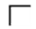 Wnioskodawca ani żadna z jego spółek zależnych oraz podmiotów kapitałowo lub osobowo powiązanych z Wnioskodawcą, ani żaden z podmiotów dominujących lub beneficjentów rzeczywistych Wnioskodawcy, a także żaden z dyrektorów / kierowników / członków kadry zarządzającej lub pracowników Wnioskodawcy lub jakiejkolwiek jego spółek zależnych:nie jest osobą lub podmiotem, na który zostały bezpośrednio nałożone środki ograniczające, embarga handlowe, wykluczenia lub sankcje gospodarcze wynikające z przepisów prawa Unii Europejskiej lub Rzeczypospolitej Polskiej, lub nałożone przez Radę Bezpieczeństwa ONZ czy przez właściwe organy Stanów Zjednoczonych,nie jest bezpośrednio lub pośrednio kontrolowany ani nie działa w imieniu bądź na rzecz jakiejkolwiek osoby lub podmiotu znajdującego się na listach sankcyjnych, w szczególności:listach stanowiących załączniki do Rozporządzenia Rady (WE) nr 765/2006 z dnia 18 maja 2006 r. dotyczącego środków ograniczających w związku z sytuacją na Białorusi i udziałem Białorusi w agresji Rosji wobec Ukrainy lub rozporządzenia Rady (UE) nr 269/2014 z dnia 17 marca 2014 r. w sprawie środków ograniczających w odniesieniu do działań podważających integralność terytorialną, suwerenność i niezależność Ukrainy lub im zagrażających,liście prowadzonej przez ministra właściwego do spraw wewnętrznych na podstawie art. 2 ustawy z dnia 13 kwietnia 2022 r. o szczególnych rozwiązaniach w zakresie przeciwdziałania wspieraniu agresji na Ukrainę oraz służących ochronie bezpieczeństwa narodowego, lubna innej podobnej liście,nie jest bezpośrednio lub pośrednio kontrolowany ani nie działa w imieniu bądź na rzecz dowolnej osoby lub podmiotu, która ma siedzibę lub miejsce zamieszkania w kraju lub na terytorium, które jest lub którego rząd jest celem sankcji nałożonych przez Unię Europejską lub Rzeczpospolitą Polską,przestrzega wszelkich obowiązujących przepisów prawa w zakresie zakazu współpracy (choćby pośrednio) z państwami i podmiotami, na które nałożone zostały środki ograniczające, jak i handlu towarami objętymi sankcjami bez odpowiednich zezwoleń, a w szczególności Wnioskodawca gwarantuje, że nie narusza żadnych sankcji ustanowionych na podstawie przepisów prawa Unii Europejskiej lub Rzeczypospolitej Polskiej lub przez Radę Bezpieczeństwa ONZ czy właściwe organy Stanów Zjednoczonych”.Jestem świadomy możliwości wydania Decyzji o odmowie udzielenia Wsparcia Finansowego, w sytuacji gdy powyższe oświadczenia w zakresie lit. a lub b okaże się nieprawdziwe.Wnioskodawca ani żadna z jego spółek zależnych oraz podmiotów kapitałowo lub osobowo powiązanych z Wnioskodawcą, ani żaden z podmiotów dominujących lub beneficjentów rzeczywistych Wnioskodawcy, a także żaden z dyrektorów / kierowników / członków kadry zarządzającej lub pracowników Wnioskodawcy lub jakiejkolwiek jego spółek zależnych:nie jest osobą lub podmiotem, na który zostały bezpośrednio nałożone środki ograniczające, embarga handlowe, wykluczenia lub sankcje gospodarcze wynikające z przepisów prawa Unii Europejskiej lub Rzeczypospolitej Polskiej, lub nałożone przez Radę Bezpieczeństwa ONZ czy przez właściwe organy Stanów Zjednoczonych,nie jest bezpośrednio lub pośrednio kontrolowany ani nie działa w imieniu bądź na rzecz jakiejkolwiek osoby lub podmiotu znajdującego się na listach sankcyjnych, w szczególności:listach stanowiących załączniki do Rozporządzenia Rady (WE) nr 765/2006 z dnia 18 maja 2006 r. dotyczącego środków ograniczających w związku z sytuacją na Białorusi i udziałem Białorusi w agresji Rosji wobec Ukrainy lub rozporządzenia Rady (UE) nr 269/2014 z dnia 17 marca 2014 r. w sprawie środków ograniczających w odniesieniu do działań podważających integralność terytorialną, suwerenność i niezależność Ukrainy lub im zagrażających,liście prowadzonej przez ministra właściwego do spraw wewnętrznych na podstawie art. 2 ustawy z dnia 13 kwietnia 2022 r. o szczególnych rozwiązaniach w zakresie przeciwdziałania wspieraniu agresji na Ukrainę oraz służących ochronie bezpieczeństwa narodowego, lubna innej podobnej liście,nie jest bezpośrednio lub pośrednio kontrolowany ani nie działa w imieniu bądź na rzecz dowolnej osoby lub podmiotu, która ma siedzibę lub miejsce zamieszkania w kraju lub na terytorium, które jest lub którego rząd jest celem sankcji nałożonych przez Unię Europejską lub Rzeczpospolitą Polską,przestrzega wszelkich obowiązujących przepisów prawa w zakresie zakazu współpracy (choćby pośrednio) z państwami i podmiotami, na które nałożone zostały środki ograniczające, jak i handlu towarami objętymi sankcjami bez odpowiednich zezwoleń, a w szczególności Wnioskodawca gwarantuje, że nie narusza żadnych sankcji ustanowionych na podstawie przepisów prawa Unii Europejskiej lub Rzeczypospolitej Polskiej lub przez Radę Bezpieczeństwa ONZ czy właściwe organy Stanów Zjednoczonych”.Jestem świadomy możliwości wydania Decyzji o odmowie udzielenia Wsparcia Finansowego, w sytuacji gdy powyższe oświadczenia w zakresie lit. a lub b okaże się nieprawdziwe.Wnioskodawca ani żadna z jego spółek zależnych oraz podmiotów kapitałowo lub osobowo powiązanych z Wnioskodawcą, ani żaden z podmiotów dominujących lub beneficjentów rzeczywistych Wnioskodawcy, a także żaden z dyrektorów / kierowników / członków kadry zarządzającej lub pracowników Wnioskodawcy lub jakiejkolwiek jego spółek zależnych:nie jest osobą lub podmiotem, na który zostały bezpośrednio nałożone środki ograniczające, embarga handlowe, wykluczenia lub sankcje gospodarcze wynikające z przepisów prawa Unii Europejskiej lub Rzeczypospolitej Polskiej, lub nałożone przez Radę Bezpieczeństwa ONZ czy przez właściwe organy Stanów Zjednoczonych,nie jest bezpośrednio lub pośrednio kontrolowany ani nie działa w imieniu bądź na rzecz jakiejkolwiek osoby lub podmiotu znajdującego się na listach sankcyjnych, w szczególności:listach stanowiących załączniki do Rozporządzenia Rady (WE) nr 765/2006 z dnia 18 maja 2006 r. dotyczącego środków ograniczających w związku z sytuacją na Białorusi i udziałem Białorusi w agresji Rosji wobec Ukrainy lub rozporządzenia Rady (UE) nr 269/2014 z dnia 17 marca 2014 r. w sprawie środków ograniczających w odniesieniu do działań podważających integralność terytorialną, suwerenność i niezależność Ukrainy lub im zagrażających,liście prowadzonej przez ministra właściwego do spraw wewnętrznych na podstawie art. 2 ustawy z dnia 13 kwietnia 2022 r. o szczególnych rozwiązaniach w zakresie przeciwdziałania wspieraniu agresji na Ukrainę oraz służących ochronie bezpieczeństwa narodowego, lubna innej podobnej liście,nie jest bezpośrednio lub pośrednio kontrolowany ani nie działa w imieniu bądź na rzecz dowolnej osoby lub podmiotu, która ma siedzibę lub miejsce zamieszkania w kraju lub na terytorium, które jest lub którego rząd jest celem sankcji nałożonych przez Unię Europejską lub Rzeczpospolitą Polską,przestrzega wszelkich obowiązujących przepisów prawa w zakresie zakazu współpracy (choćby pośrednio) z państwami i podmiotami, na które nałożone zostały środki ograniczające, jak i handlu towarami objętymi sankcjami bez odpowiednich zezwoleń, a w szczególności Wnioskodawca gwarantuje, że nie narusza żadnych sankcji ustanowionych na podstawie przepisów prawa Unii Europejskiej lub Rzeczypospolitej Polskiej lub przez Radę Bezpieczeństwa ONZ czy właściwe organy Stanów Zjednoczonych”.Jestem świadomy możliwości wydania Decyzji o odmowie udzielenia Wsparcia Finansowego, w sytuacji gdy powyższe oświadczenia w zakresie lit. a lub b okaże się nieprawdziwe.Wnioskodawca ani żadna z jego spółek zależnych oraz podmiotów kapitałowo lub osobowo powiązanych z Wnioskodawcą, ani żaden z podmiotów dominujących lub beneficjentów rzeczywistych Wnioskodawcy, a także żaden z dyrektorów / kierowników / członków kadry zarządzającej lub pracowników Wnioskodawcy lub jakiejkolwiek jego spółek zależnych:nie jest osobą lub podmiotem, na który zostały bezpośrednio nałożone środki ograniczające, embarga handlowe, wykluczenia lub sankcje gospodarcze wynikające z przepisów prawa Unii Europejskiej lub Rzeczypospolitej Polskiej, lub nałożone przez Radę Bezpieczeństwa ONZ czy przez właściwe organy Stanów Zjednoczonych,nie jest bezpośrednio lub pośrednio kontrolowany ani nie działa w imieniu bądź na rzecz jakiejkolwiek osoby lub podmiotu znajdującego się na listach sankcyjnych, w szczególności:listach stanowiących załączniki do Rozporządzenia Rady (WE) nr 765/2006 z dnia 18 maja 2006 r. dotyczącego środków ograniczających w związku z sytuacją na Białorusi i udziałem Białorusi w agresji Rosji wobec Ukrainy lub rozporządzenia Rady (UE) nr 269/2014 z dnia 17 marca 2014 r. w sprawie środków ograniczających w odniesieniu do działań podważających integralność terytorialną, suwerenność i niezależność Ukrainy lub im zagrażających,liście prowadzonej przez ministra właściwego do spraw wewnętrznych na podstawie art. 2 ustawy z dnia 13 kwietnia 2022 r. o szczególnych rozwiązaniach w zakresie przeciwdziałania wspieraniu agresji na Ukrainę oraz służących ochronie bezpieczeństwa narodowego, lubna innej podobnej liście,nie jest bezpośrednio lub pośrednio kontrolowany ani nie działa w imieniu bądź na rzecz dowolnej osoby lub podmiotu, która ma siedzibę lub miejsce zamieszkania w kraju lub na terytorium, które jest lub którego rząd jest celem sankcji nałożonych przez Unię Europejską lub Rzeczpospolitą Polską,przestrzega wszelkich obowiązujących przepisów prawa w zakresie zakazu współpracy (choćby pośrednio) z państwami i podmiotami, na które nałożone zostały środki ograniczające, jak i handlu towarami objętymi sankcjami bez odpowiednich zezwoleń, a w szczególności Wnioskodawca gwarantuje, że nie narusza żadnych sankcji ustanowionych na podstawie przepisów prawa Unii Europejskiej lub Rzeczypospolitej Polskiej lub przez Radę Bezpieczeństwa ONZ czy właściwe organy Stanów Zjednoczonych”.Jestem świadomy możliwości wydania Decyzji o odmowie udzielenia Wsparcia Finansowego, w sytuacji gdy powyższe oświadczenia w zakresie lit. a lub b okaże się nieprawdziwe.na dzień 2 września 2021 r. oraz na dzień złożenia Wniosku prowadziłem działalność w odniesieniu do której składany jest Wniosek, na dzień 2 września 2021 r. nie zalegałem z płatnościami podatków i składek na ubezpieczenia społeczne, na dzień złożenia Wniosku w stosunku do prowadzonej przeze mnie działalności, w odniesieniu do której składany jest Wniosek, nie została otwarta likwidacja na podstawie ustawy z dnia 15 września 2000 r. – Kodeks spółek handlowych (Dz. U. z 2022 r. poz. 1467, z późn. zm.), nie złożyłem wniosku o wykreślenie z Centralnej Ewidencji i Informacji o Działalności Gospodarczej, a także nie zostało otwarte: postępowanie upadłościowe na podstawie ustawy z dnia 28 lutego 2003 r.– Prawo upadłościowe (Dz. U. z 2022 r. poz. 1520) lub postępowanie restrukturyzacyjne na podstawie ustawy z dnia 15 maja 2015 r. – Prawo restrukturyzacyjne (Dz. U. z 2022 r. poz. 2309), orazposiadam rezydencję podatkową w Europejskim Obszarze Gospodarczym, jestem zarejestrowany na terytorium Rzeczypospolitej Polskiej w Krajowym Rejestrze Sądowym, Centralnej Ewidencji i Informacji o Działalności Gospodarczej albo innej ewidencji, oraz Beneficjent Rzeczywisty prowadzonej przeze mnie działalności, w odniesieniu do której składany jest Wniosek, nie ma rezydencji podatkowej w Raju Podatkowym.”.na dzień 2 września 2021 r. oraz na dzień złożenia Wniosku prowadziłem działalność w odniesieniu do której składany jest Wniosek, na dzień 2 września 2021 r. nie zalegałem z płatnościami podatków i składek na ubezpieczenia społeczne, na dzień złożenia Wniosku w stosunku do prowadzonej przeze mnie działalności, w odniesieniu do której składany jest Wniosek, nie została otwarta likwidacja na podstawie ustawy z dnia 15 września 2000 r. – Kodeks spółek handlowych (Dz. U. z 2022 r. poz. 1467, z późn. zm.), nie złożyłem wniosku o wykreślenie z Centralnej Ewidencji i Informacji o Działalności Gospodarczej, a także nie zostało otwarte: postępowanie upadłościowe na podstawie ustawy z dnia 28 lutego 2003 r.– Prawo upadłościowe (Dz. U. z 2022 r. poz. 1520) lub postępowanie restrukturyzacyjne na podstawie ustawy z dnia 15 maja 2015 r. – Prawo restrukturyzacyjne (Dz. U. z 2022 r. poz. 2309), orazposiadam rezydencję podatkową w Europejskim Obszarze Gospodarczym, jestem zarejestrowany na terytorium Rzeczypospolitej Polskiej w Krajowym Rejestrze Sądowym, Centralnej Ewidencji i Informacji o Działalności Gospodarczej albo innej ewidencji, oraz Beneficjent Rzeczywisty prowadzonej przeze mnie działalności, w odniesieniu do której składany jest Wniosek, nie ma rezydencji podatkowej w Raju Podatkowym.”.na dzień 2 września 2021 r. oraz na dzień złożenia Wniosku prowadziłem działalność w odniesieniu do której składany jest Wniosek, na dzień 2 września 2021 r. nie zalegałem z płatnościami podatków i składek na ubezpieczenia społeczne, na dzień złożenia Wniosku w stosunku do prowadzonej przeze mnie działalności, w odniesieniu do której składany jest Wniosek, nie została otwarta likwidacja na podstawie ustawy z dnia 15 września 2000 r. – Kodeks spółek handlowych (Dz. U. z 2022 r. poz. 1467, z późn. zm.), nie złożyłem wniosku o wykreślenie z Centralnej Ewidencji i Informacji o Działalności Gospodarczej, a także nie zostało otwarte: postępowanie upadłościowe na podstawie ustawy z dnia 28 lutego 2003 r.– Prawo upadłościowe (Dz. U. z 2022 r. poz. 1520) lub postępowanie restrukturyzacyjne na podstawie ustawy z dnia 15 maja 2015 r. – Prawo restrukturyzacyjne (Dz. U. z 2022 r. poz. 2309), orazposiadam rezydencję podatkową w Europejskim Obszarze Gospodarczym, jestem zarejestrowany na terytorium Rzeczypospolitej Polskiej w Krajowym Rejestrze Sądowym, Centralnej Ewidencji i Informacji o Działalności Gospodarczej albo innej ewidencji, oraz Beneficjent Rzeczywisty prowadzonej przeze mnie działalności, w odniesieniu do której składany jest Wniosek, nie ma rezydencji podatkowej w Raju Podatkowym.”.na dzień 2 września 2021 r. oraz na dzień złożenia Wniosku prowadziłem działalność w odniesieniu do której składany jest Wniosek, na dzień 2 września 2021 r. nie zalegałem z płatnościami podatków i składek na ubezpieczenia społeczne, na dzień złożenia Wniosku w stosunku do prowadzonej przeze mnie działalności, w odniesieniu do której składany jest Wniosek, nie została otwarta likwidacja na podstawie ustawy z dnia 15 września 2000 r. – Kodeks spółek handlowych (Dz. U. z 2022 r. poz. 1467, z późn. zm.), nie złożyłem wniosku o wykreślenie z Centralnej Ewidencji i Informacji o Działalności Gospodarczej, a także nie zostało otwarte: postępowanie upadłościowe na podstawie ustawy z dnia 28 lutego 2003 r.– Prawo upadłościowe (Dz. U. z 2022 r. poz. 1520) lub postępowanie restrukturyzacyjne na podstawie ustawy z dnia 15 maja 2015 r. – Prawo restrukturyzacyjne (Dz. U. z 2022 r. poz. 2309), orazposiadam rezydencję podatkową w Europejskim Obszarze Gospodarczym, jestem zarejestrowany na terytorium Rzeczypospolitej Polskiej w Krajowym Rejestrze Sądowym, Centralnej Ewidencji i Informacji o Działalności Gospodarczej albo innej ewidencji, oraz Beneficjent Rzeczywisty prowadzonej przeze mnie działalności, w odniesieniu do której składany jest Wniosek, nie ma rezydencji podatkowej w Raju Podatkowym.”.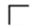 11. PODPIS 11. PODPIS 11. PODPIS 11. PODPIS 11. PODPIS 11. PODPIS 11. PODPIS 11.1. Data złożenia Wniosku (dd.mm.rrrr)11.1. Data złożenia Wniosku (dd.mm.rrrr)11.1. Data złożenia Wniosku (dd.mm.rrrr)11.1. Data złożenia Wniosku (dd.mm.rrrr)11.1. Data złożenia Wniosku (dd.mm.rrrr)11.1. Data złożenia Wniosku (dd.mm.rrrr)11.1. Data złożenia Wniosku (dd.mm.rrrr)11.2. Imię i nazwisko osoby podpisującej Wniosek / Imiona i nazwiska osób podpisujących Wniosek11.2. Imię i nazwisko osoby podpisującej Wniosek / Imiona i nazwiska osób podpisujących Wniosek11.2. Imię i nazwisko osoby podpisującej Wniosek / Imiona i nazwiska osób podpisujących Wniosek11.2. Imię i nazwisko osoby podpisującej Wniosek / Imiona i nazwiska osób podpisujących Wniosek11.2. Imię i nazwisko osoby podpisującej Wniosek / Imiona i nazwiska osób podpisujących Wniosek11.2. Imię i nazwisko osoby podpisującej Wniosek / Imiona i nazwiska osób podpisujących Wniosek11.2. Imię i nazwisko osoby podpisującej Wniosek / Imiona i nazwiska osób podpisujących Wniosek11.3. Podpis osoby podpisującej Wniosek / osób podpisujących Wniosek 11.3. Podpis osoby podpisującej Wniosek / osób podpisujących Wniosek 11.3. Podpis osoby podpisującej Wniosek / osób podpisujących Wniosek 11.3. Podpis osoby podpisującej Wniosek / osób podpisujących Wniosek 11.3. Podpis osoby podpisującej Wniosek / osób podpisujących Wniosek 11.3. Podpis osoby podpisującej Wniosek / osób podpisujących Wniosek 11.3. Podpis osoby podpisującej Wniosek / osób podpisujących Wniosek 12. WYKAZ DOKUMENTÓW DOŁĄCZONYCH DO WNIOSKU12. WYKAZ DOKUMENTÓW DOŁĄCZONYCH DO WNIOSKU12. WYKAZ DOKUMENTÓW DOŁĄCZONYCH DO WNIOSKU12. WYKAZ DOKUMENTÓW DOŁĄCZONYCH DO WNIOSKU12. WYKAZ DOKUMENTÓW DOŁĄCZONYCH DO WNIOSKU12. WYKAZ DOKUMENTÓW DOŁĄCZONYCH DO WNIOSKU12. WYKAZ DOKUMENTÓW DOŁĄCZONYCH DO WNIOSKUInstrukcja wypełnienia Wniosku („Instrukcja”)Wszystkie wyrazy pisane wielką literą i niezdefiniowane w niniejszym Wniosku, mają znaczenie nadane im w Zasadach ubiegania się o udział w Programie rządowym Tarcza dla Pogranicza – wsparcie finansowe przedsiębiorców i innych podmiotów z obszarów części województwa podlaskiego i województwa lubelskiego działających przy granicy z Białorusią w związku z zakazem, o którym mowa w art. 12a ust. 1 ustawy z dnia 12 października 1990 r. o ochronie granicy państwowej.W zakresie wypełnienia niniejszego Wniosku, w odniesieniu do następujących punktów, określa się zasady:1.1. Podaje się imię i nazwisko rolnika świadczącego usługi hotelarskie w rozumieniu ustawy z dnia 29 sierpnia 1997 r. o usługach hotelarskich oraz usługach pilotów wycieczek i przewodników turystycznych (Dz. U.  z 2020 r. poz. 2211, z późn. zm.) lub pełną nazwę Wnioskodawcy wynikającą z KRS lub CEIDG. 1.3. Wpisuje się adres świadczenia usług przez rolnika, o którym mowa w pkt 1.1 Instrukcji (powyżej) lub adres Wnioskodawcy wynikający z KRS lub stałe miejsce wykonywania działalności gospodarczej Wnioskodawcy wynikające z CEIDG.1.4. Dla podmiotów zarejestrowanych wpisuje się datę wpisu do KRS lub CEIDG oraz w przypadku rolników innej ewidencji.1.7. W przypadku braku numeru KRS / REGON pole zostawia się puste.1.8. Status Wnioskodawcy określa się zgodnie z art. 7 ustawy z dnia 6 marca 2018 r. – Prawo przedsiębiorców (Dz. U. z 2023 r. poz. 221) oraz przepisami ustawy z dnia 8 marca 2013 r. o przeciwdziałaniu nadmiernym opóźnieniom w transakcjach handlowych (Dz. U. z 2022 r. poz. 893 i 2414) w zw. z załącznikiem nr I do Rozporządzenia Komisji (UE) nr 651/2014 z dnia 17 czerwca 2014 r. uznającego niektóre rodzaje pomocy za zgodne z rynkiem wewnętrznym w zastosowaniu art. 107 i 108 Traktatu (Dz. Urz. UE L 187 z 26.06.2014, str. 1, z późn. zm.). W przypadku rolnika indywidualnego w rozumieniu z ustawy z dnia 11 kwietnia 2003 r. o kształtowaniu ustroju rolnego (Dz.U. z 2022 r. poz. 2569, z późn. zm). Jeżeli Wnioskodawca posiada status rolnika indywidualnego w rozumieniu ustawy o kształtowaniu ustroju rolnego należny zaznaczyć pole „inne”.2. Podaje się tylko dla działalności prowadzonej przez Wnioskodawcę na obszarze Obrębów ewidencyjnych, w stosunku do której Wnioskodawca wnosi o udzielenie Wsparcia Finansowego. 2.1. Przedmiot działalności gospodarczej określa się z uwzględnieniem przepisów rozporządzenia Rady Ministrów z dnia 24 grudnia 2007 r. w sprawie Polskiej Klasyfikacji Działalności (PKD) (Dz. U., Nr 251, poz.1885, z późn. zm.) 3. Do wyboru jeden spośród wskazanych rodzajów działalności prowadzonej na obszarze Obrębów ewidencyjnych, w stosunku do której Wnioskodawca wnosi o udzielenie Wsparcia Finansowego. 5. Wpisuje się datę rozpoczęcia działalności prowadzonej na obszarze Obrębów ewidencyjnych, w stosunku do której Wnioskodawca wnosi o udzielenie Wsparcia Finansowego. 6. Pracownik w rozumieniu Programu oznacza pracownika w rozumieniu art. 2 ustawy z dnia 26 czerwca 1974 r. Kodeks pracy (Dz. U. z 2022 r. poz. 1510, z późn. zm.), tj. osobę zatrudnioną na podstawie umowy o pracę, powołania, wyboru, mianowania lub spółdzielczej umowy o pracę.7. Zadeklarowane przez Wnioskodawcę dane finansowe powinny zostać potwierdzone dokumentami dołączonymi do Wniosku oraz zestawieniem poszczególnych pozycji przychodowych oraz kosztowych pozwalających na wyliczenie wartości wskazanych przez Wnioskodawcę w załączniku nr 1 do niniejszego Wniosku. Do katalogu przedmiotowych dokumentów należy zaliczyć w szczególności: księgi rachunkowe lub rachunek zysków i strat,podatkową księgę przychodów i rozchodów,rejestry VAT (zakup i sprzedaż),pliki JPK V7, orazinne dokumenty poświadczające wartość poniesionych wydatków oraz uzyskanych przychodów.Każdorazowo w celu przedstawienia danych za okres od 2 do 30 września, poszczególne dane w perspektywie miesięcznej powinny zostać pomniejszone proporcjonalnie o 1/30.9. Rachunek bankowy do wypłaty Wsparcia Finansowego musi być firmowym rachunkiem rozliczeniowym lub indywidulanym rachunkiem oszczędnościowo rozliczeniowym, prowadzonym w PLN dla Wnioskodawcy przez bank krajowy.10. Oświadczenia nr 1–3 są wymagane dla wszystkich podmiotów składających Wniosek. 11.2. – 11.3. Podpisy powinny zostać złożone zgodnie z reprezentacją Wnioskodawcy lub upoważnieniem do reprezentowania Wnioskodawcy.